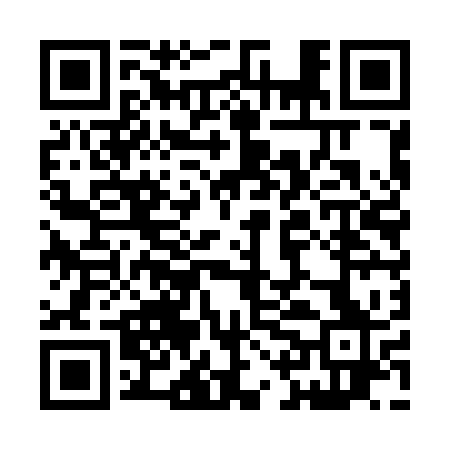 Ramadan times for Blatky, Czech RepublicMon 11 Mar 2024 - Wed 10 Apr 2024High Latitude Method: Angle Based RulePrayer Calculation Method: Muslim World LeagueAsar Calculation Method: HanafiPrayer times provided by https://www.salahtimes.comDateDayFajrSuhurSunriseDhuhrAsrIftarMaghribIsha11Mon4:304:306:1712:064:025:555:557:3612Tue4:284:286:1512:054:035:575:577:3813Wed4:264:266:1312:054:045:585:587:3914Thu4:234:236:1112:054:066:006:007:4115Fri4:214:216:0912:054:076:016:017:4316Sat4:194:196:0712:044:086:036:037:4517Sun4:164:166:0412:044:096:056:057:4618Mon4:144:146:0212:044:116:066:067:4819Tue4:124:126:0012:034:126:086:087:5020Wed4:094:095:5812:034:136:096:097:5221Thu4:074:075:5612:034:146:116:117:5322Fri4:044:045:5412:034:166:126:127:5523Sat4:024:025:5112:024:176:146:147:5724Sun3:593:595:4912:024:186:166:167:5925Mon3:573:575:4712:024:196:176:178:0126Tue3:543:545:4512:014:206:196:198:0327Wed3:523:525:4312:014:226:206:208:0528Thu3:493:495:4112:014:236:226:228:0629Fri3:473:475:3912:004:246:236:238:0830Sat3:443:445:3612:004:256:256:258:1031Sun4:424:426:341:005:267:267:269:121Mon4:394:396:321:005:277:287:289:142Tue4:364:366:3012:595:287:297:299:163Wed4:344:346:2812:595:307:317:319:184Thu4:314:316:2612:595:317:337:339:205Fri4:284:286:2412:585:327:347:349:226Sat4:264:266:2112:585:337:367:369:247Sun4:234:236:1912:585:347:377:379:268Mon4:204:206:1712:585:357:397:399:289Tue4:184:186:1512:575:367:407:409:3110Wed4:154:156:1312:575:377:427:429:33